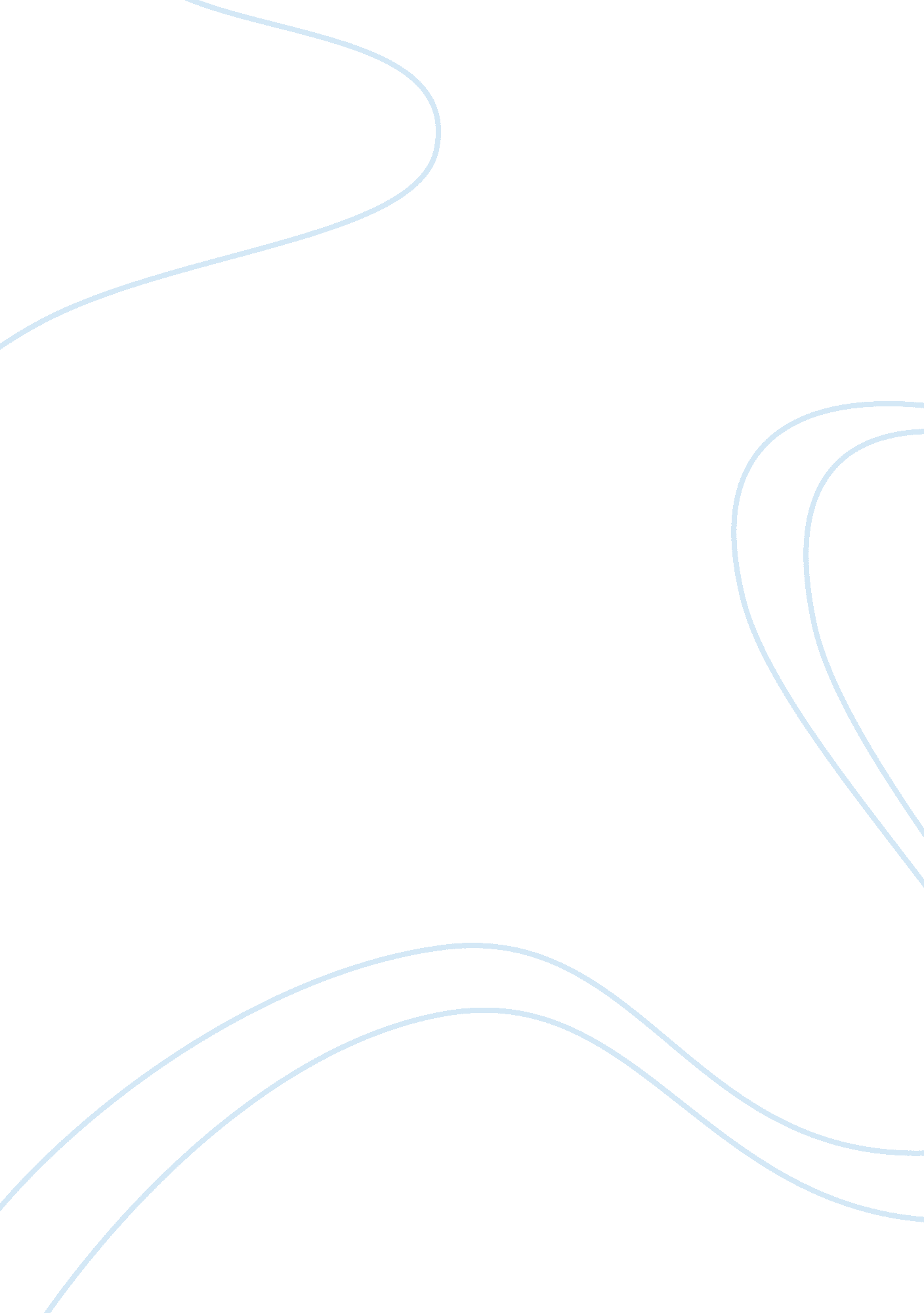 Magna carta for students assignmentHistory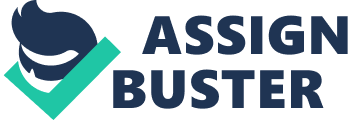 As expressed in the Philippine Constitution, education is one of the priorities of the State. Aside from the basic needs such as food, shelter and clothing, it is one of the primary necessities that the State should provide for its constituents. While the private sector is an active participant in the promotion of education at present, the government should still lead in ensuring its quality and accessibility. It should be recognized that the full development of the students is not dependent merely on books and lectures. Aside from providing them with an environment conductive to learning, it is the duty of the State to ensure the quality of education that goes ended the corners of the classroom; for indeed the true lessons in life are gained in the real world. However, the present formal educational system has, in one way or another, deprived the students of the chance to develop their full potential. This Magna Cart for Students intends to equalize the chance of the students to admission in school and to avail of competent and quality education. It is therefore the responsibility of the State to provide quality education accessible at all curriculum levels. Student organizations enhance democratic processes on the campus. Membership ND active which promote and protect students’ rights and welfare andor contribute to national development shall be guaranteed by the State and school authorities. Student organizations shall not be subject to rules and regulations that unduly hamper their activities and are prejudicial to their objectives and interests, provided such objectives, activities and interests are with the school’s mission. Student councils’governments being the most representative of the student’s and the highest expression of student power on campus shall be consulted in the formulation of school policies directly affecting students. F) Student publication shall serve as a principal, medium for free and responsible expression, dissemination Of information, and interaction, among the different sectors of the academic community . With their democratic rights guaranteed, students can as a potent and cogent force in the country’s social transformation. 